ҚОҒАМ – ОТБАСЫ – ТҰЛҒА ОБЛЫСТЫҚ АТА – АНАЛАР ФОРУМЫУақыты:        30.05.2023жӨткен орны: Өнер орталығы           2022 – 2023 оқу жылының 30 мамыр күні Өнер орталығында өткен                  ҚОҒАМ – ОТБАСЫ – ТҰЛҒА Облыстық ата – аналар форумына мектебіміздің «БӘЙТЕРЕК» әкелер клубының төрағасы Сейілхан Бағдат Кендебайұлы қатысты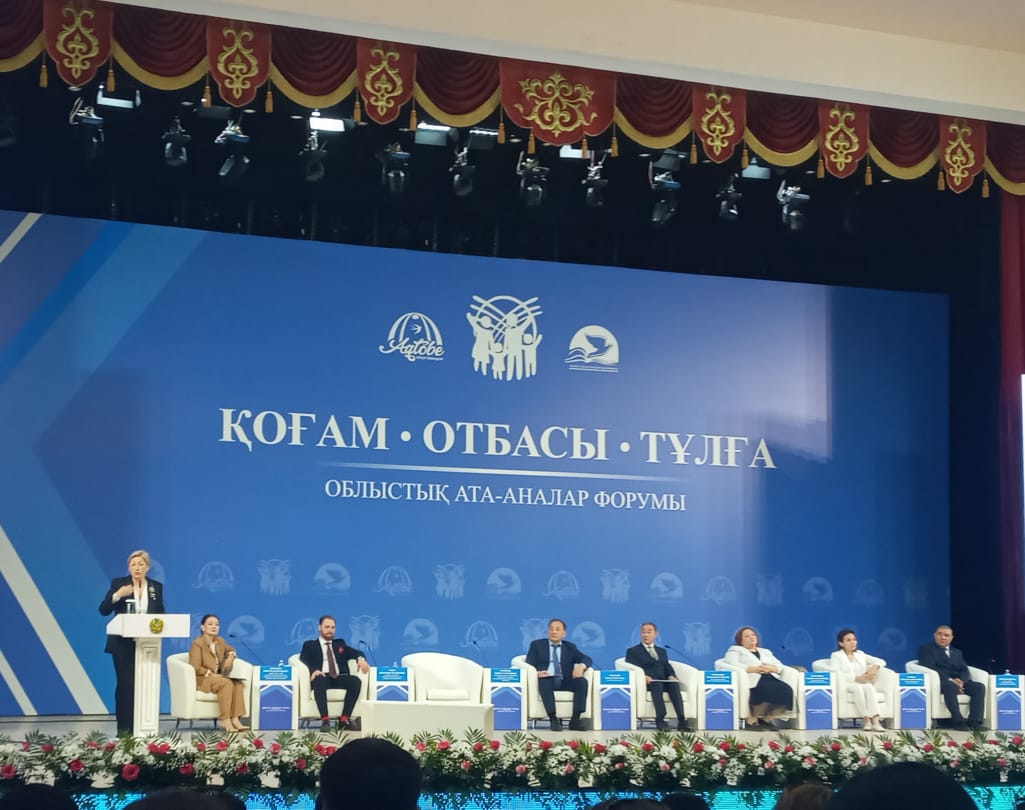 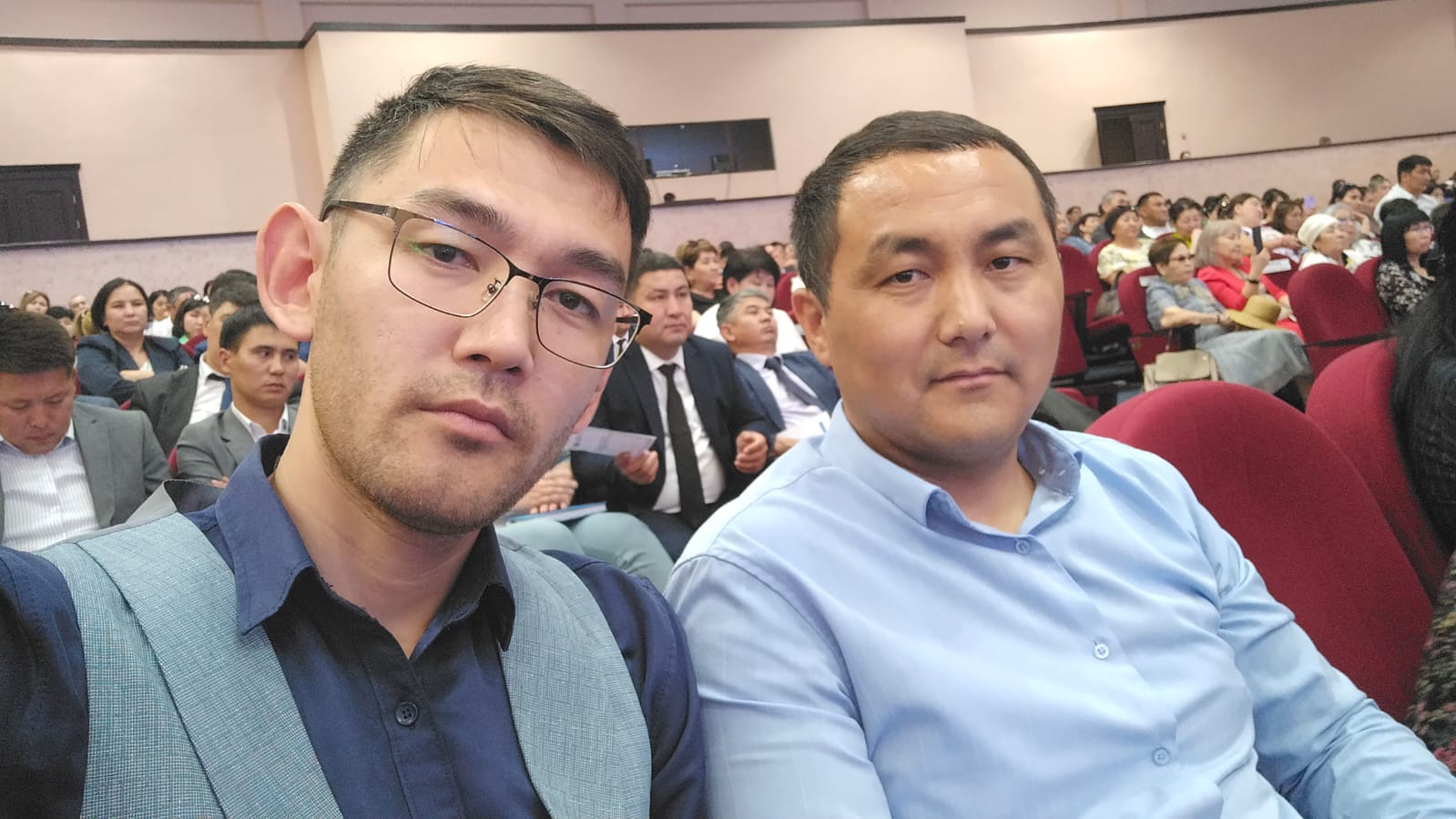 